                                                                                                  ПРОЕКТ № 7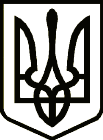 УкраїнаНОВГОРОД – СІВЕРСЬКА МІСЬКА РАДАЧЕРНІГІВСЬКОЇ ОБЛАСТІ(двадцять дев'ята сесія VII скликання)РІШЕННЯ       червня 2018 року                                                                                     №     Про затвердження Положення провідділ містобудування та архітектуриНовгород-Сіверської міської радиЧернігівської областіВідповідно до Закону України «Про архітектурну діяльність», Закону України «Про регулювання містобудівної діяльності», керуючись статтею 26,  п. 4 статті  54 та статтею 59 Закону України  «Про місцеве самоврядування в Україні», міська рада ВИРІШИЛА:	1. Затвердити Положення про відділ містобудування та архітектури Новгород-Сіверської міської ради Чернігівської області, що додається.	2. Вважати таким, що втратило чинність рішення 16-ої сесії міської ради  VII  скликання від  27  січня  2017  року № 290 «Про  затвердження Положення  про орган з питань містобудування  та  архітектури  (архітектор міста)  Новгород – Сіверської міської ради ».  3.   Контроль за виконанням рішення покласти на постійну комісію міської ради з питань регламенту, депутатської діяльності, законності та правопорядку.Міський голова                                                                                     О. Бондаренко Проект рішення підготував: 	Головний спеціаліст міської ради  -                          архітектор міста Новгород-Сіверської                                                 О. Сердюкміської радиПогоджено:Заступник міського головиз питань діяльності виконавчих органів міської ради                                                                              О. МогильнийКеруючий справами виконавчогокомітету міської ради                                                                            Л. ТкаченкоНачальник юридичного відділуміської ради                                                                                            М. ШахуновСекретар міської ради                                                                            Ю. ЛакозаНадіслати:- головний спеціаліст міської ради  - архітектор міста Новгород-Сіверської    міської ради – 1 прим.;- сектор організаційно-кадрової роботи міської ради – 1прим.